** 저희 교회에 처음 나오신 분들과 방문하신 분들을 진심으로 환영합니다**ㆍ토요기도회: 매주 토요일 07시 Teestubeㆍ예배 처소 변경: 다음 주일부터, 나이팅게일 병원 내 Theodor-Fliedner Saalㆍ제직회: 오늘 2부 예배 직후(나라별 말씀 모임은 연합)ㆍ구약읽기교실(OTR 12) 수료자: 김한진, 우선화, 김다니엘, 손민해, 구가희 ㆍ클래식음악산책: 7월 26일(목)부터 3회, 강사-강혜경 교우(독일교회 음악감독)ㆍ귀가: 단주현, 강은혜 ㆍ사임: 박현 전도사 ㆍ이재용 목사: 오늘 휴무 ㆍ생일: 김혜경, 박유진, 박성호, 신형만, 석혜진, 한정우◆말씀일기 일정일/신28:15-35      월/신28:36-57      화/신28:58-68     수/신29:1-13목/신29:14-29      금/신30:1-20       토/신31:1-13      일/신31:14-29◆114 운동-하루(1) 한번(1) 말씀일기 & 성경 (4)장 통독(성경 200독 대행진: 147독)◈예배위원 안내◈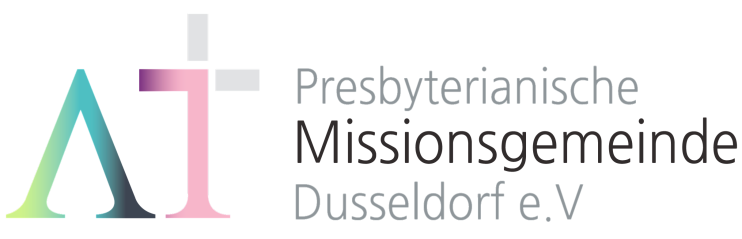 “이 모든 것 위에 사랑을 더하라"(골3:14)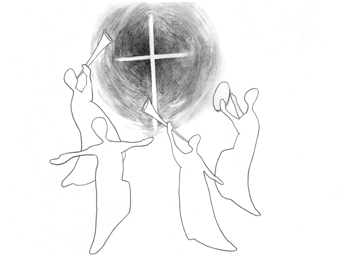 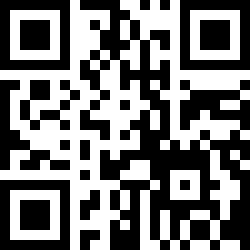 1983년 5월8일 창립   뒤셀도르프 선교교회              교회 홈페이지 duemission.de             교회주소Alte-Landstr. 179, 40489 Düsseldorf인도: 손교훈 목사※는 함께 일어섭니다.◈ 손교훈 목사의 말씀일기 신28장 '복과 저주 사이에서' ◈하나님의 말씀을 청종하는 자에게 주시는 복은매우 실제적이고 전면적이다.언제 어디서나 복을 받는다(2, 6).자녀가 복을 받고, 땅이 복을 받으며, 심지어 키우는 동물들까지 더불어 복을 받고,먹을 그릇이 복을 받는다(3-5).“말씀을 삼가 듣고…그의 모든 명령을 지켜 행하”(1)는 자에게 하나님은 “하늘의 아름다운 보고”(12)를 열어 주셔서,한 길로 왔던 대적들을 일곱 길로 쫓겨가게 하시고(7),창고에 복을 내리시고, 손 대는 일마다 복을 주시고(8),하나님의 거룩한 백성이 되어 세계 모든 민족 위에 뛰어나게 하신다(1, 9).“머리가 되고 꼬리가 되지 않게 하”신다(13).그러나 만일 순종하지 아니하면 저주에 저주, 또 저주가 이어질 것이다(15-68).모세가 복보다도 저주를 몇 배나 많은 분량으로 강조하는 것은말씀을 ‘청종’한다는 것 즉, 말씀을 듣고 지켜 행한다는 것이 결코 쉽지 않음을 알고 있음이다.그것을 오늘 나도 잘 안다.그래서 더욱 주의 말씀에 내 모든 것을 건다.다만 나는 ‘듣는 일’-읽고 쓰고 말하기-에만 익숙해 질 수 있는 자리에 있기에 더욱, ‘지켜 행하는 일’에 신경을 써야 한다.혹여, 말씀을 주물럭거리기만 하는 자가 되지 않고,날마다 말씀을 되새김질하는 자가 되도록,나약한 나를 너무도 잘 알기에,성령의 도우심을 갈구한다.말씀이신 성령님, 능력이신 성령님, 나를 전적으로 지배하여 주소서.6월 17일6월 24일7월 1일7월 8일예배기도신일수장혜진안영희송하임말씀일기김평님단주현정기승배영빈안내위원신형만, 예배부신형만, 예배부한상철, 예배부한상철, 예배부헌금위원손재호, 김평님손재호, 김평님백능현, 장혜진백능현, 장혜진애찬봉사나라주일밥상 하나밥상 둘밥상 셋※입례송/Eingangslied ……………………………………………………………………………※예배부름/Eingangsgebet ……………………………………………………………………다함께인도자※찬송/Gemeindelied   ……………………………  70장 ………………….……………다함께※신앙고백/Glaubensbekenntnis   …………………………………………..................다함께성시교독/Wechselwort ………………..  교독문 75번……………................다함께찬송/Gemeindelied   …………......…………   44장  ……………………………다함께기도/Gebet     ………........………………………………………………............................신일수 권사말씀일기/Bibeltagebuch  …………………………………………….............................찬양/Loblied     ......…………………………….......………………………….......…………김평님 집사찬 양 대성경봉독/Text zur Predigt   ….……… 출 20:8-11 …..….....……..………다함께설교/Predigt   …………    4. 안식일을 거룩히 지키라  ....……손교훈 목사찬송/Gemeindelied   ……….……………….…  43장  ……….……………….…합심기도/Gebet    ……………………………………………………………………………봉헌/Kollekte   ……………………………………………………………………………………다 함 께다함께다함께  교제/Bekanntmachung   …….....................................................…………................다  함  께※주기도송/Vaterunser    ………………………………………......................……………다함께※축도/Segen    ……………………………………………………………………......................손교훈 목사